Donation Form for Non-Profit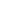 Personal InformationDonation InformationCredit Card InformationAcknowledge InformationName:JosephAddress:993 Tower Dr. Santa Monica, CA 90403Contact No.:+12365478952Email:joseph@email.comMonthly Gift Amount:☐ $100    ☐ $500    ☐ $1000    ☐ OthersProcess my donation on the:☐ 1st     ☐ 15th of each monthThis donation is made by:☐ an individual     ☐ a business manI prefer to be given by:☐ Credit Card(please fill the credit card details)☐ Pre-authorized debitCard Type:☐ Visa    ☐ MasterCard    ☐ American Express    ☐ OthersCard No.:5369xxxx256314Name on Card:JosephPlease use the name(s) asPlease use the name(s) asJosephin all acknowledgements:in all acknowledgements:in all acknowledgements:Signature:JosephJosephJosephDate:17-04-2019